Westfield Nursery School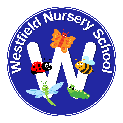 Job Advertisement Special Educational Needs Teaching AssistantSettingWestfield Nursery SchoolAddressWestfield Road, Dunstable, Bedfordshire.  LU6 1DLTelephone Number01582 608650Email Addressoffice@westfieldnurseryschool.org Type of provisionNursery School for 2, 3 & 4-year-old childrenJob titleSpecial Educational Needs Teaching AssistantHours of workPart time & full time roles/ Fixed term SalaryNJC scale level 2d SCP 4-6 £23,114 pro rataDescription of job roleAre you passionate, flexible and motivated about Early Years?Do you love to support young children’s learning, whether in a group or individually?Can you work with our experienced team in our busy school?Can you support children’s learning and next steps to help their progress?Are you suitably qualified?Applicants must have an early year’s qualification. Please refer tohttps://www.gov.uk/guidance/early-years-qualifications-finder (Level Two or above)Do you like a sweet treat?If the answer to the above is yes…Westfield Nursery is a maintained Nursery school for 2, 3, & 4-year-old inquisitive and engaged children, seeking to appoint an enthusiastic, qualified Early Years Teaching Assistant. Visits to our school are encouraged.Westfield Nursery School is committed to safeguarding and promoting the welfare of children and young people and expects all staff to share this commitment.Appointment is subject to satisfactory references and an enhanced disclosure from the Disclosure and Barring Service. CV’s will not be accepted for any posts based in school. Candidates will be subject to an online search. We are an equal opportunities employer.How to applyFor further details please contact Mrs Sam Hitchcock, School Business ManagerTelephone01582 608650emailoffice@westfieldnurseryschool.org  Closing date for applicationsFriday 14th June 2024 @12.00pmInterview dateEarlier applications are welcome and shortlisted candidates may be interviewed before the closing date.